Использование  интерактивной доски  на  уроках  математикиДля чего нужна интерактивная доска?

Интерактивные доски могут изменить преподавание и обучение в различных направлениях. Вот три из них:

1. Презентации, демонстрации и создание моделей. Использование необходимого программного обеспечения и ресурсов в сочетании с интерактивной доской может улучшить понимание новых идей.

2. Активное вовлечение учащихся. Мотивация и вовлеченность учащихся на занятии может быть увеличена за счет использования интерактивной доски.

3. Улучшение темпа и течения занятия. Использование интерактивной доски может улучшить планирование, темп и течение урока. Презентации, демонстрации и создание моделей

Интерактивная доска - ценный инструмент для обучения всего класса. Это визуальный ресурс, который помогает преподавателям излагать новый материал очень живо и увлекательно. Она позволяет представить информацию с помощью различных мультимедийных ресурсов, преподаватели и учащиеся могут комментировать материал и изучать его максимально подробно. Она может упростить объяснение схем и помочь разобраться в сложной проблеме.

Преподаватели могут использовать доску для того, чтобы сделать представление идей увлекательным и динамичным. Доски позволяют учащимся взаимодействовать с новым материалом, а также являются ценным инструментом для преподавателей при объяснении абстрактных идей и концепций. На доске можно легко изменять информацию или передвигать объекты, создавая новые связи. Преподаватели могут рассуждать вслух, комментируя свои действия, постепенно вовлекать учащихся и побуждать их записывать идеи на доске.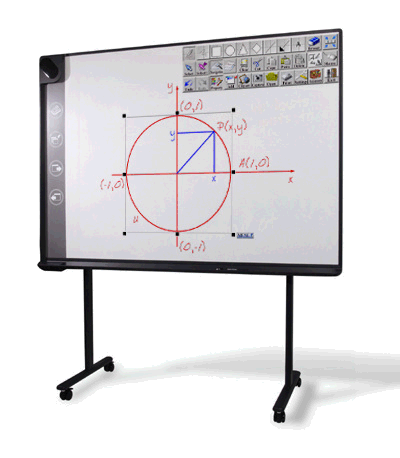 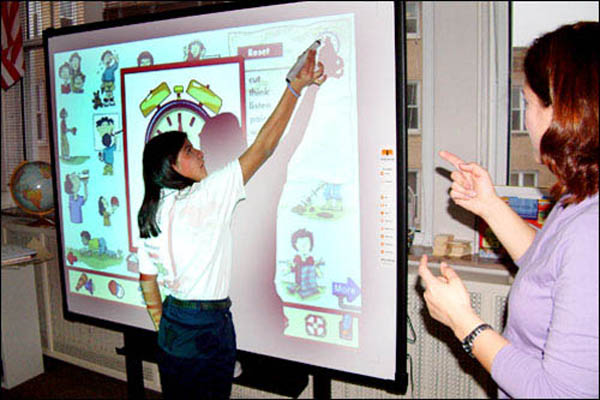 По экрану интерактивной доски можно легко передвигать объекты и надписи, добавлять комментарии к текстам, рисункам и диаграммам, выделять ключевые области и добавлять цвета. Заранее подготовленные тексты, таблицы, диаграммы, картинки, музыка,  а также гиперссылки к мультимедийным файлам,  задают занятию бодрый темп: не нужно тратить время на то, чтобы написать текст на обычной доске или перейти от экрана к клавиатуре. Все ресурсы можно комментировать прямо на экране, используя инструмент «Перо», и сохранять созданные записи для будущих уроков. Файлы предыдущих занятий можно всегда открыть, чтобы повторить пройденный материал. Всё, что учащиеся делают на доске, можно сохранить и использовать в последующем. Учитель всегда может вернуться к предыдущему этапу урока и повторить его ключевые моменты.В коллекции самой доски большое количество математических объектов: многогранники, тела вращения, координатные прямые и плоскость, окружность, треугольники и т.д. Чертежи получаются наглядными, аккуратными.Положительные возможности интерактивной доски:Для работы не требуется специальных знаний и навыков. Спроецировав изображение на доску, пользователи управляют им легким касанием карандаша, делают соответствующие записи и исправления.Отдельные изображения, фрагменты текста можно выделить, что позволяет сфокусировать внимание учащихся именно на этом материале.Стопроцентная  наглядность, возможность иллюстрировать материал любого типа (текст, видео, мультимедиа, схемы и др.).Высокий уровень активности детей на уроке; отсутствие  страха отвечать  у доски.Интерактивная доска помогает учащимся  самоутвердиться, самореализоваться; побуждает к исследованию.Хороший темп урока  позволяет «уплотнять» изучаемый материал.Задачи на движение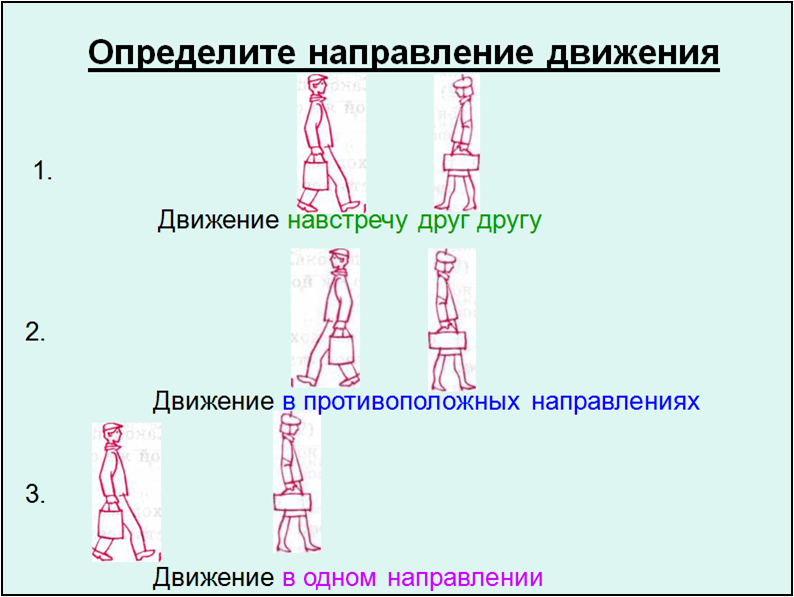 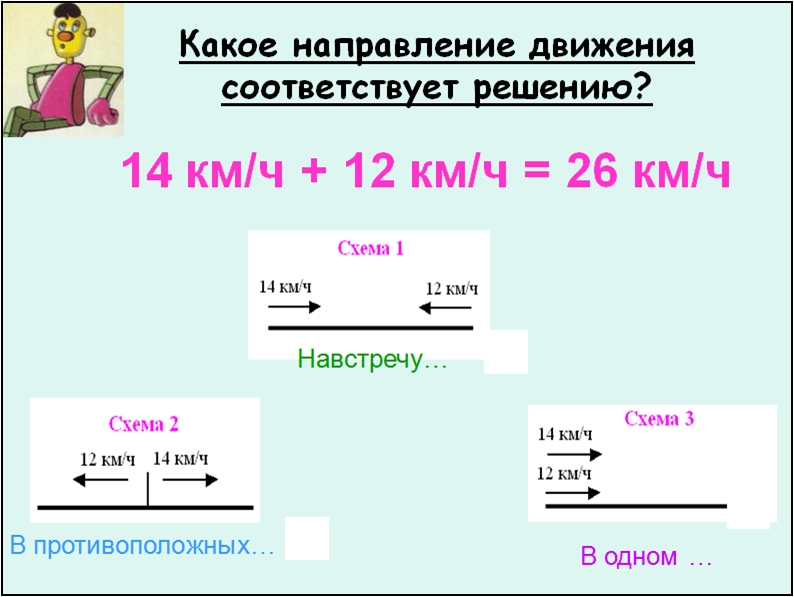 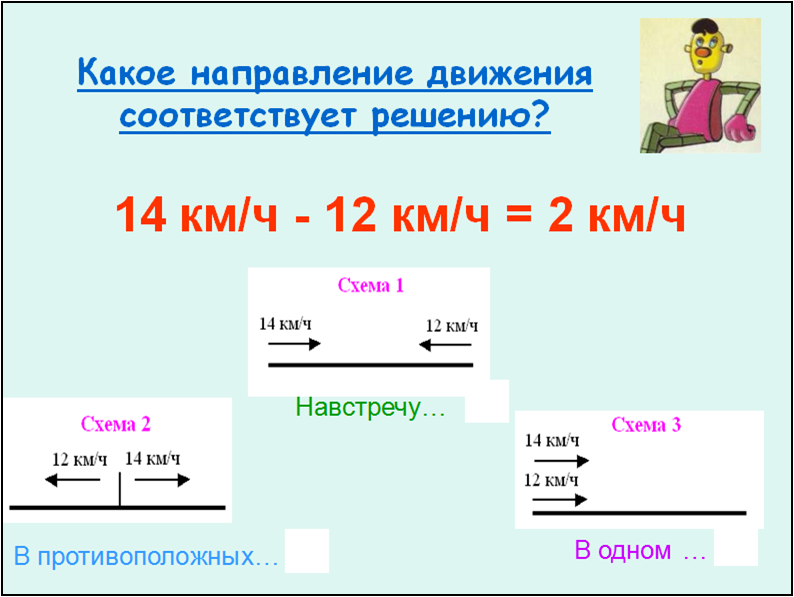 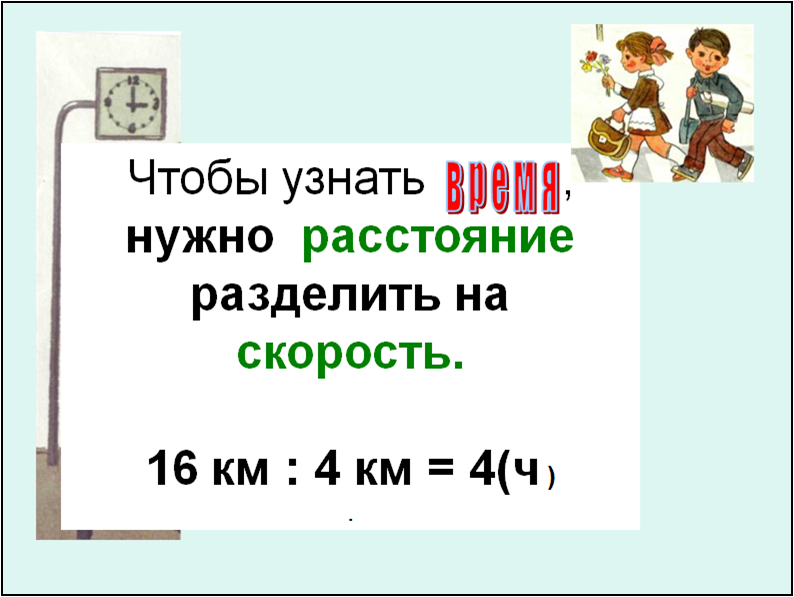 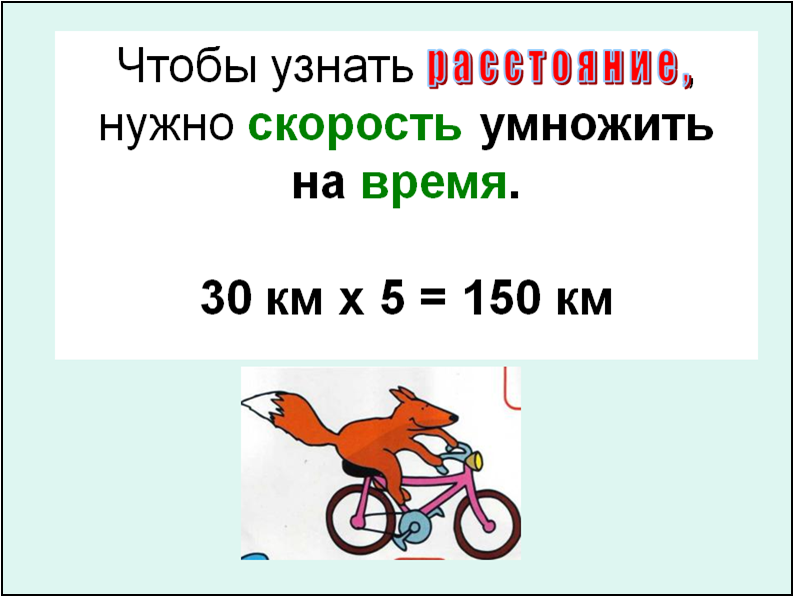 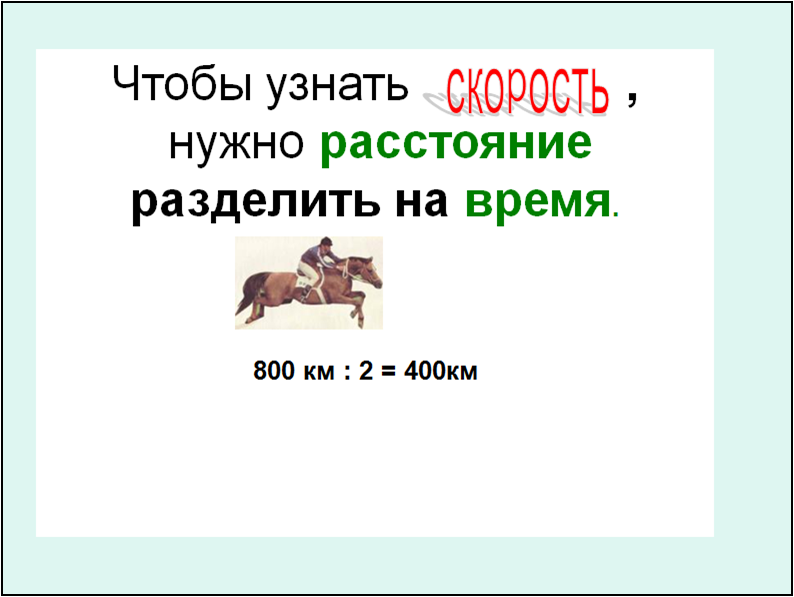 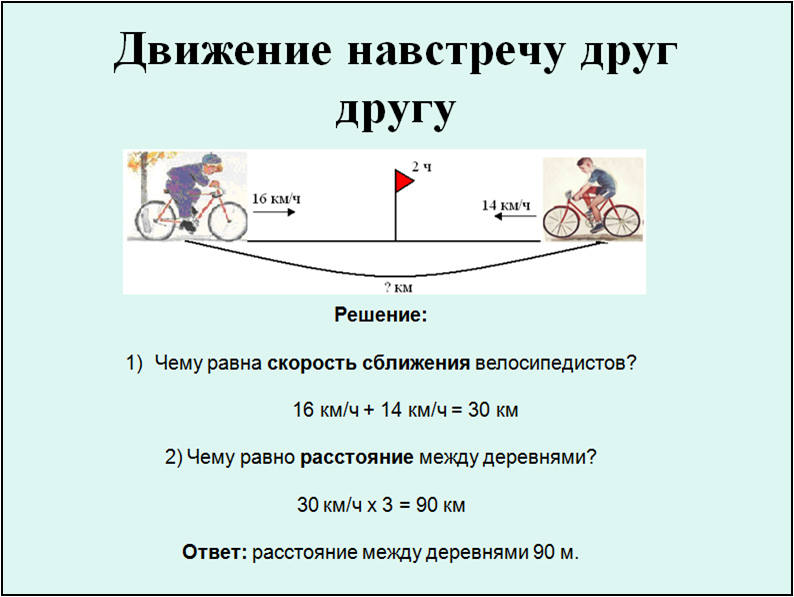 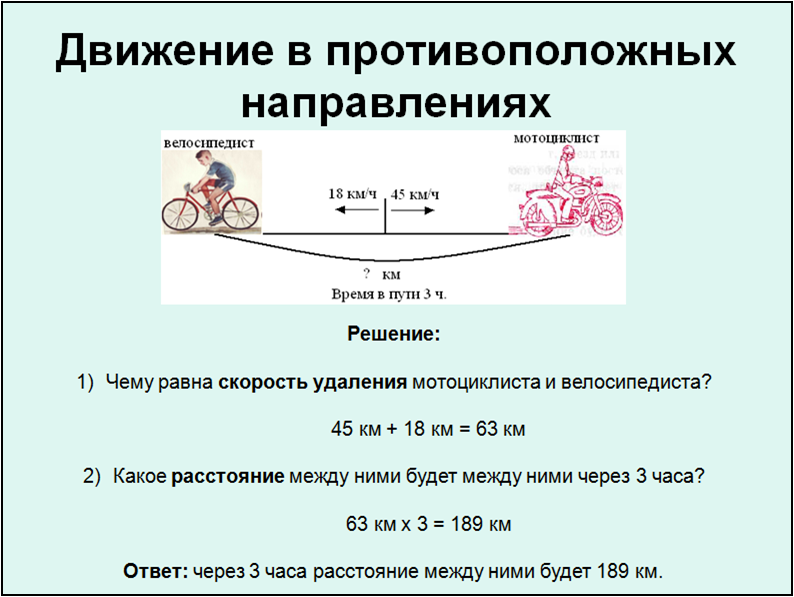 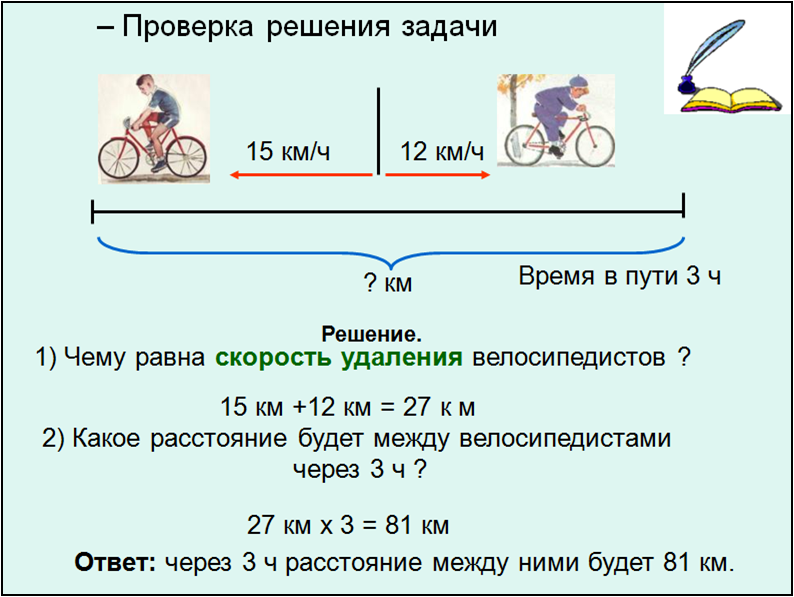 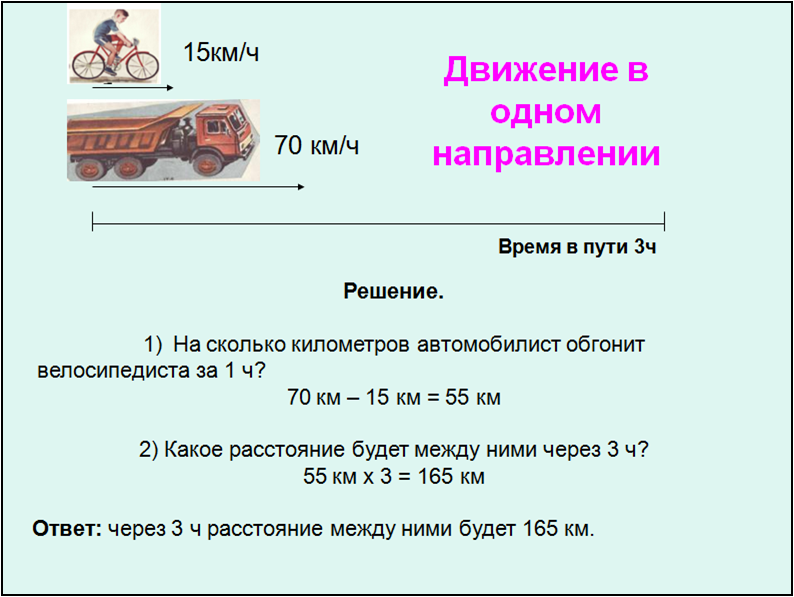 